Appendix 1 – Site Plan 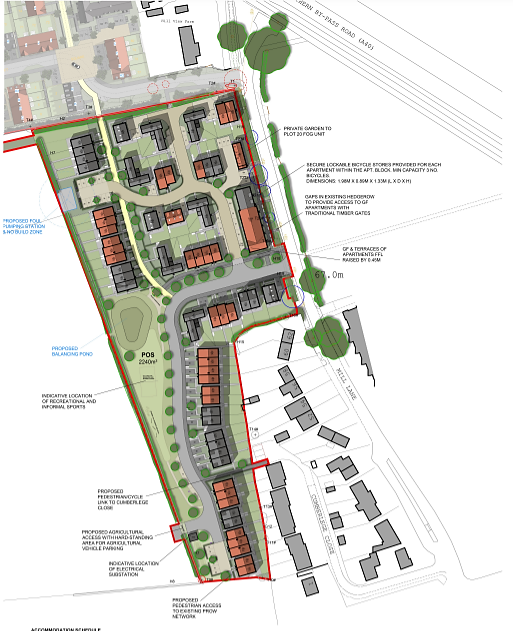 